“Une Bonne Attendance est la Clé du Succès Scolaire!”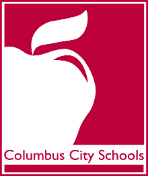 INDEPENDENCE HIGH SCHOOLFORMULAIRE DE NOTIFICATION D'ABSENCE POUR ÉLÈVENom de l’Élève__________________________________	Date(s) d’Absence____________________		(veuillez lister les frères et sœurs sur des formulaires distincts)
Raison de l'absence (sélectionnez-en une): Maladie Personnelle			 Rendez-vous Médical ou Dentaire	 Observation d'une fête religieuse	 Décès dans la famille (limitée à une période de 3 jours)			 Autres__________________________________________________________________________(L'approbation du directeur ou de la directrice peut être requise dans le but de documenter le motif de l'acceptation ou du refus de l'excuse)SIGNATURE DU PARENT/GARDIEN: _____________________________ DATE: __________________  Absence Called In Via Phone (complete below):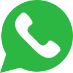 Name of caller (must be parent or guardian): ___________________________ Time of call: _______________Form completed by _________________________________________________ Date: _______________________